Allegato B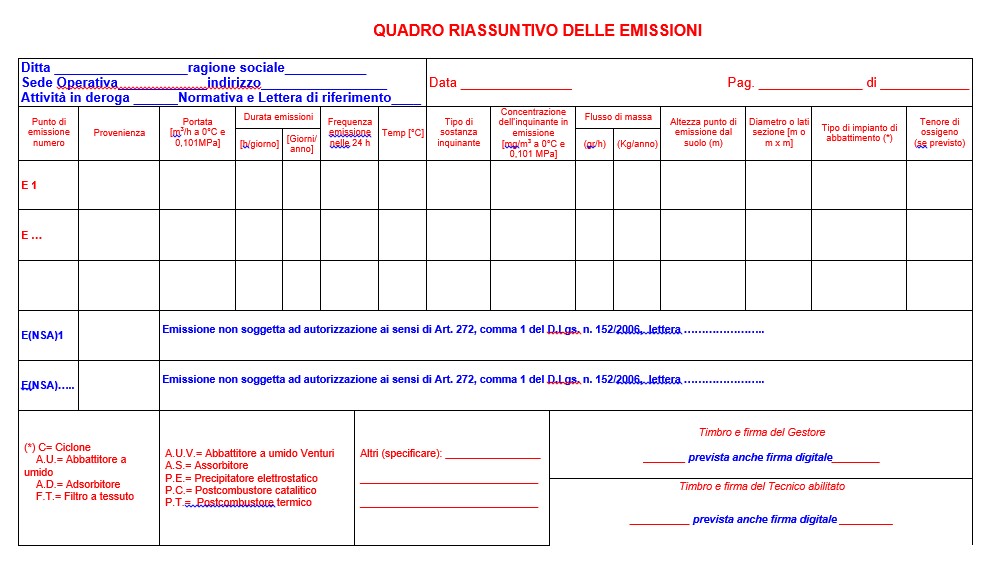 